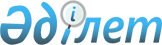 Осакаров аудандық мәслихатының 2010 жылғы 22 желтоқсандағы отыз тоғызыншы сессиясының "2011-2013 жылдарға арналған аудандық бюджет туралы" N 298 шешіміне өзгерістер енгізу туралы
					
			Мерзімі біткен
			
			
		
					Қарағанды облысы Осакаров аудандық мәслихатының 2011 жылғы 14 қарашадағы N 428 шешімі. Қарағанды облысы Осакаров ауданының Әділет басқармасында 2011 жылғы 22 қарашада N 8-15-153 тіркелді. Мерзімі өткендіктен қолданыс тоқтатылды
      Қазақстан Республикасының 2008 жылғы 4 желтоқсандағы Бюджет кодексіне, Қазақстан Республикасының 2001 жылғы 23 қаңтардағы "Қазақстан Республикасындағы жергілікті мемлекеттік басқару және өзін-өзі басқару туралы" Заңына сәйкес, аудандық мәслихат ШЕШІМ ЕТТІ:
      1. Осакаров аудандық мәслихатының 2010 жылғы 22 желтоқсандағы отыз тоғызыншы сессиясының "2011-2013 жылдарға арналған аудандық бюджет туралы" N 298 шешіміне (нормативтік құқықтық актілердің мемлекеттік тіркеу Тізілімінде N 8-15-135 болып тіркелген, 2010 жылғы 30 желтоқсандағы "Сельский труженик" газетінің N 52 (7224) санында жарияланған), Осакаров аудандық мәслихатының 2011 жылғы 29 наурыздағы қырық төртінші сессиясының "Осакаров аудандық мәслихатының 2010 жылғы 22 желтоқсандағы отыз тоғызыншы сессиясының "2011-2013 жылдарға арналған аудандық бюджет туралы" N 298 шешіміне өзгерістер енгізу туралы" N 341 шешімімен (нормативтік құқықтық актілердің мемлекеттік тіркеу Тізілімінде N 8-15-141 болып тіркелген, 2011 жылғы 23 сәуірдегі "Сельский труженик" газетінің N 16 (7239) санында жарияланған), Осакаров аудандық мәслихатының 2011 жылғы 16 тамыздағы қырық тоғызыншы сессиясының "Осакаров аудандық мәслихатының 2010 жылғы 22 желтоқсандағы отыз тоғызыншы сессиясының "2011-2013 жылдарға арналған аудандық бюджет туралы" N 298 шешіміне өзгерістер енгізу туралы" N 388 шешімімен (нормативтік құқықтық актілердің мемлекеттік тіркеу Тізілімінде N 8-15-148 болып тіркелген, 2011 жылғы 06 қыркүйектегі "Сельский труженик" газетінің N 36 (7260) санында жарияланған), Осакаров аудандық мәслихатының 2011 жылғы 28 қыркүйектегі елу бірінші сессиясының "Осакаров аудандық мәслихатының 2010 жылғы 22 желтоқсандағы отыз тоғызыншы сессиясының "2011-2013 жылдарға арналған аудандық бюджет туралы" N 298 шешіміне өзгерістер енгізу туралы" N 405 шешімімен өзгерістер енгізілген (нормативтік құқықтық актілердің мемлекеттік тіркеу Тізілімінде N 8-15-149 болып тіркелген, 2011 жылғы 29 қазандағы "Сельский труженик" газетінің N 43 (7267) санында жарияланған), келесі өзгерістер енгізілсін:
      1) 1 тармақтағы:
      1) тармақшадағы:
      "2 904 311" сандары "3 067 457" сандарына ауыстырылсын;
      "2 326 828" сандары "2 489 974" сандарына ауыстырылсын;
      2) тармақшадағы:
      "2 957 417" сандары "2 983 361" сандарына ауыстырылсын;
      3) тармақшадағы:
      "148 266" сандары "161 465" сандарына ауыстырылсын;
      "150 536" сандары "161 465" сандарына ауыстырылсын;
      5) тармақшадағы:
      "алу 201 372" сандары "алу 77 369" сандарына ауыстырылсын;
      6) тармақшадағы:
      "201 372" сандары " 77 369" сандарына ауыстырылсын;
      "13 336" сандары "24 265" сандарына ауыстырылсын;
      2) 4 тармақтағы:
      1) тармақшадағы:
      "50" сандары "65" сандарына ауыстырылсын;
      2) тармақшадағы:
      "70" сандары "100" сандарына ауыстырылсын;
      3) 6 тармақтағы:
      "1 003" сандары "250" сандарына ауыстырылсын;
      4) көрсетілген шешімнің 1, 4, 5 қосымшалары осы шешімнің 1, 2, 3, қосымшаларына сәйкес жаңа редакцияда мазмұндалсын.
      2. Осы шешім 2011 жылдың 1 қаңтарынан бастап қолданысқа енеді. 2011 жылға арналған аудандық бюджет 2011 жылға арналған аудан бюджетіне нысаналы трансферттер мен бюджеттік кредиттер 2011 жылға арналған кент, ауыл (село), ауылдық (селолық) округі әкімінің аппараты бойынша шығыстар
					© 2012. Қазақстан Республикасы Әділет министрлігінің «Қазақстан Республикасының Заңнама және құқықтық ақпарат институты» ШЖҚ РМК
				
Сессия төрағасы
М. Чолокиди
Аудандық мәслихаттың хатшысы
К. СаккулаковОсакаров аудандық мәслихатының
2011 жылғы 14 қарашадағы
54 сессиясының N 428 шешіміне
1 қосымша
Осакаров аудандық мәслихатының
2010 жылғы 22 желтоқсандағы
39 сессиясының N 298 шешіміне
1 қосымша
Санаты
Санаты
Санаты
Санаты
Сомасы, мың теңге
Сыныбы
Сыныбы
Сыныбы
Сомасы, мың теңге
Ішкі сыныбы
Ішкі сыныбы
Сомасы, мың теңге
Атаулары
Сомасы, мың теңге
1
2
3
4
5
1. КІРІСТЕР
3067457
1
Салықтық түсімдер
564398
01
Табыс салығы
157100
2
Жеке табыс салығы
157100
03
Әлеуметтік салық
162857
1
Әлеуметтік салық
162857
04
Меншікке салынатын салықтар
222291
1
Мүлікке салынатын салықтар
165048
3
Жер салығы
5935
4
Көлік құралдарына салынатын салық
42308
5
Бірыңғай жер салығы
9000
05
Тауарларға, жұмыстарға және қызметтерге салынатын ішкі салықтар
19318
2
Акциздер
3600
3
Табиғи және басқа да ресурстарды пайдаланғаны үшін түсетін түсімдер
10900
4
Кәсіпкерлік және кәсіби қызметті жүргізгені үшін алынатын алымдар
4818
08
Заңдық мәнді іс-әрекеттерді жасағаны және (немесе) оған уәкілеттігі бар мемлекеттік органдар немесе лауазымды адамдар құжаттар бергені үшін алынатын міндетті төлемдер
2832
1
Мемлекеттік баж
2832
2
Салықтық емес түсімдер
3385
01
Мемлекеттік меншіктен түсетін кірістер
900
5
Мемлекет меншігіндегі мүлікті жалға беруден түсетін кірістер
900
04
Мемлекеттік бюджеттен қаржыландырылатын, сондай-ақ Қазақстан Республикасы Ұлттық Банкінің бюджетінен (шығыстар сметасынан) ұсталатын және қаржыландырылатын мемлекеттік мекемелер салатын айыппұлдар, өсімпұлдар, санкциялар, өндіріп алулар
400
1
Мұнай секторы ұйымдарынан түсетін түсімдерді қоспағанда, мемлекеттік бюджеттен қаржыландырылатын, сондай-ақ Қазақстан Республикасы Ұлттық Банкінің бюджетінен (шығыстар сметасынан) ұсталатын және қаржыландырылатын мемлекеттік мекемелер салатын айыппұлдар, өсімпұлдар, санкциялар, өндіріп алулар
400
06
Басқа да салықтық емес түсімдер
2085
1
Басқа да салықтық емес түсімдер
2085
3
Негізгі капиталды сатудан түсетін түсімдер
9700
03
Жерді және материалдық емес активтерді сату
9700
1
Жерді сату
9700
4
Трансферттердің түсімдері
2489974
02
Мемлекеттік басқарудың жоғары тұрған органдарынан түсетін трансферттер
2489974
2
Облыстық бюджеттен түсетін трансферттер
2489974
Функционалдық топ
Функционалдық топ
Функционалдық топ
Функционалдық топ
Функционалдық топ
сома, мың теңге
Кіші функция
Кіші функция
Кіші функция
Кіші функция
сома, мың теңге
Бюджеттік бағдарламалардың әкімшісі
Бюджеттік бағдарламалардың әкімшісі
Бюджеттік бағдарламалардың әкімшісі
сома, мың теңге
Бағдарлама
Бағдарлама
сома, мың теңге
Атауы
сома, мың теңге
II. Шығыстар
2983361
01
Жалпы сипаттағы мемлекеттік қызметтер
283454
1
Мемлекеттік басқарудың жалпы функцияларын орындайтын өкілді, атқарушы және басқа органдар
244559
112
Аудан (облыстық маңызы бар қала) мәслихатының аппараты
16809
001
Аудан (облыстық маңызы бар қала) мәслихатының қызметін қамтамасыз ету жөніндегі қызметтер
15379
002
Ақпараттық жүйелер құру
1290
003
Мемлекеттік органдардың күрделі шығыстары
140
122
Аудан (облыстық маңызы бар қала) әкімінің аппараты
53139
001
Аудан (облыстық маңызы бар қала) әкімінің қызметін қамтамасыз ету жөніндегі қызметтер
50284
002
Ақпараттық жүйелер құру
1355
003
Мемлекеттік органдардың күрделі шығыстары
1500
123
Қаладағы аудан, аудандық маңызы бар қала, кент, ауыл (село), ауылдық (селолық) округ әкімінің аппараты
174611
001
Қаладағы аудан, аудандық маңызы бар қаланың, кент, ауыл (село), ауылдық (селолық) округ әкімінің қызметін қамтамасыз ету жөніндегі қызметтер
167716
022
Мемлекеттік органдардың күрделі шығыстары
6895
2
Қаржылық қызмет
23073
452
Ауданның (облыстық маңызы бар қаланың) қаржы бөлімі
23073
001
Аудандық бюджетті орындау және коммуналдық меншікті (облыстық маңызы бар қала) саласындағы мемлекеттік саясатты іске асыру жөніндегі қызметтер
13433
002
Ақпараттық жүйелер құру
1362
003
Салық салу мақсатында мүлікті бағалауды жүргізу
620
011
Коммуналдық меншікке түскен мүлікті есепке алу, сақтау, бағалау және сату
7658
5
Жоспарлау және статистикалық қызмет
15822
453
Ауданның (облыстық маңызы бар қаланың) экономика және бюджеттік жоспарлау бөлімі
15822
001
Экономикалық саясатты, мемлекеттік жоспарлау жүйесін қалыптастыру және дамыту және ауданды (облыстық маңызы бар қаланы) басқару саласындағы мемлекеттік саясатты іске асыру жөніндегі қызметтер
12997
002
Ақпараттық жүйелер құру
830
004
Мемлекеттік органдардың күрделі шығыстары
1995
02
Қорғаныс
8484
1
Әскери мұқтаждар
3184
122
Аудан (облыстық маңызы бар қала) әкімінің аппараты
3184
005
Жалпыға бірдей әскери міндетті атқару шеңберіндегі іс-шаралар
3184
2
Төтенше жағдайлар жөніндегі жұмыстарды ұйымдастыру
5300
122
Аудан (облыстық маңызы бар қала) әкімінің аппараты
5300
006
Аудан (облыстық маңызы бар қала) ауқымындағы төтенше жағдайлардың алдын алу және оларды жою
4300
007
Аудандық (қалалық) ауқымдағы дала өрттерінің, сондай-ақ мемлекеттік өртке қарсы қызмет органдары құрылмаған елді мекендерде өрттердің алдын алу және оларды сөндіру жөніндегі іс-шаралар
1000
04
Білім беру
1792415
1
Мектепке дейінгі тәрбие және оқыту
95018
471
Ауданның (облыстық маңызы бар қаланың) білім, дене шынықтыру және спорт бөлімі
95018
003
Мектепке дейінгі тәрбие ұйымдарының қызметін қамтамасыз ету
79206
025
Мектеп мұғалімдеріне және мектепке дейінгі ұйымдардың тәрбиешілеріне біліктілік санаты үшін қосымша ақы көлемін ұлғайту
15812
2
Бастауыш, негізгі орта және жалпы орта білім беру
1663785
471
Ауданның (облыстық маңызы бар қаланың) білім, дене шынықтыру және спорт бөлімі
1663785
004
Жалпы білім беру
1621729
005
Балалар мен жеткіншектерге қосымша білім беру
42056
9
Білім беру саласындағы өзге де қызметтер
33612
471
Ауданның (облыстық маңызы бар қаланың) білім, дене шынықтыру және спорт бөлімі
33612
008
Ауданның (облыстық маңызы бар қаланың) мемлекеттік білім беру мекемелерінде білім беру жүйесін ақпараттандыру
2918
009
Ауданның (облыстық маңызы бар қаланың) мемлекеттік білім беру мекемелер үшін оқулықтар мен оқу-әдістемелік кешендерді сатып алу және жеткізу
15877
020
Жетім баланы (жетім балаларды) және ата-аналарының қамқорынсыз қалған баланы (балаларды) күтіп-ұстауға асыраушыларына ай сайынғы ақшалай қаражат төлемдері
14817
05
Денсаулық сақтау
1800
2
Халықтың денсаулығын қорғау
1800
471
Ауданның (облыстық маңызы бар қаланың) білім, дене шынықтыру және спорт бөлімі
1800
024
Қазақстан Республикасы Денсаулық сақтау саласын дамытудың 2011-2015 жылдарға арналған "Саламатты Қазақстан" мемлекеттік бағдарламасы шеңберінде іс-шаралар өткізу"
1800
06
Әлеуметтік көмек және әлеуметтік қамсыздандыру
137991
2
Әлеуметтік көмек
122140
451
Ауданның (облыстық маңызы бар қаланың) жұмыспен қамту және әлеуметтік бағдарламалар бөлімі
122140
002
Еңбекпен қамту бағдарламасы
19313
003
Қайтыс болған Совет Одағының батырларын, "Халық қаһармандарын", Социалистік Еңбек ерлерін, Даңқ Орденінің үш дәрежесімен және "Отан" орденімен марапатталған соғыс ардагерлері мен мүгедектерін жерлеу рәсімдері бойынша қызмет көрсету
0
004
Ауылдық жерлерде тұратын денсаулық сақтау, білім беру, әлеуметтік қамтамасыз ету, мәдениет және спорт мамандарына отын сатып алуға Қазақстан Республикасының заңнамасына сәйкес әлеуметтік көмек көрсету
5427
005
Мемлекеттік атаулы әлеуметтік көмек
9153
006
Тұрғын үй көмегі
8144
007
Жергілікті өкілетті органдардың шешімі бойынша мұқтаж азаматтардың жекелеген топтарына әлеуметтік көмек
5851
010
Үйден тәрбиеленіп оқытылатын мүгедек балаларды материалдық қамтамасыз ету
355
014
Мұқтаж азаматтарға үйде әлеуметтік көмек көрсету
39906
016
18 жасқа дейінгі балаларға мемлекеттік жәрдемақылар
14738
017
Мүгедектерді оңалту жеке бағдарламасына сәйкес, мұқтаж мүгедектерді міндетті гигиеналық құралдарымен қамтамасыз етуге және ымдау тілі мамандарының, жеке көмекшілердің қызмет көрсетуі
11836
023
Жұмыспен қамту орталықтарының қызметін қамтамасыз ету
7417
9
Әлеуметтік көмек және әлеуметтік қамтамасыз ету салаларындағы өзге де қызметтер
15851
451
Ауданның (облыстық маңызы бар қаланың) жұмыспен қамту және әлеуметтік бағдарламалар бөлімі
15851
001
Жергілікті деңгейде халық үшін әлеуметтік бағдарламаларды жұмыспен қамтуды қамтамасыз етуді іске асыру саласындағы мемлекеттік саясатты іске асыру жөніндегі қызметтер
14321
011
Жәрдемақыларды және басқа да әлеуметтік төлемдерді есептеу, төлеу мен жеткізу бойынша қызметтерге ақы төлеу
730
012
Ақпараттық жүйелер құру
800
07
Тұрғын үй-коммуналдық шаруашылық
137126
1
Тұрғын үй шаруашылығы
65832
458
Ауданның (облыстық маңызы бар қаланың) тұрғын үй-коммуналдық шаруашылығы, жолаушылар көлігі және автомобиль жолдары бөлімі
1000
004
Азаматтардың жекелеген санаттарын тұрғын үймен қамтамасыз ету
1000
472
Ауданның (облыстық маңызы бар қаланың) құрылыс, сәулет және қала құрылысы бөлімі
64832
003
Мемлекеттік коммуналдық тұрғын үй қорының тұрғын үй құрылысы және (немесе) сатып алу
25008
018
Жұмыспен қамту 2020 бағдарламасы шеңберінде инженерлік коммуникациялық инфрақұрылымдардың дамуы
39824
2
Коммуналдық шаруашылық
13889
123
Қаладағы аудан, аудандық маңызы бар қала, кент, ауыл (село), ауылдық (селолық) округ әкімінің аппараты
8900
014
Елді мекендерді сумен жабдықтауды ұйымдастыру
8900
458
Ауданның (облыстық маңызы бар қаланың) тұрғын үй-коммуналдық шаруашылығы, жолаушылар көлігі және автомобиль жолдары бөлімі
4989
012
Сумен жабдықтау және су бөлу жүйесінің қызмет етуі
2560
026
Ауданның (облыстық маңызы бар қаланың) коммуналдық меншігіндегі жылу жүйелерін қолдануды ұйымдастыру
929
033
Инженерлік-коммуникациялық инфрақұрылымды дамыту, орналастыру және (немесе) сатып алу
1500
3
Елді-мекендерді көркейту
57405
123
Қаладағы аудан, аудандық маңызы бар қала, кент, ауыл (село), ауылдық (селолық) округ әкімінің аппараты
55905
008
Елді мекендерде көшелерді жарықтандыру
19955
009
Елді мекендердің санитариясын қамтамасыз ету
5010
010
Жерлеу орындарын күтіп-ұстау және туысы жоқ адамдарды жерлеу
59
011
Елді мекендерді абаттандыру мен көгалдандыру
30881
458
Ауданның (облыстық маңызы бар қаланың) тұрғын үй-коммуналдық шаруашылығы, жолаушылар көлігі және автомобиль жолдары бөлімі
1500
018
Елді мекендерді абаттандыру мен көгалдандыру
1500
08
Мәдениет, спорт, туризм және ақпараттық кеңістік
198572
1
Мәдениет саласындағы қызмет
136090
455
Ауданның (облыстық маңызы бар қаланың) мәдениет және тілдерді дамыту бөлімі
136090
003
Мәдени-демалыс жұмысын қолдау
136090
2
Спорт
3079
471
Ауданның (облыстық маңызы бар қаланың) білім, дене шынықтыру және спорт бөлімі
3079
014
Аудандық (облыстық маңызы бар қалалық) деңгейде спорттық жарыстар өткізу
1158
015
Әртүрлі спорт түрлері бойынша аудан (облыстық маңызы бар қала) құрама командаларының мүшелерін дайындау және олардың облыстық спорт жарыстарына қатысуы
1921
3
Ақпараттық кеңістік
47956
455
Ауданның (облыстық маңызы бар қаланың) мәдениет және тілдерді дамыту бөлімі
41048
006
Аудандық (қалалық) кітапханалардың жұмыс істеуі
41048
456
Ауданның (облыстық маңызы бар қаланың) ішкі саясат бөлімі
6908
002
Газеттер мен журналдар арқылы мемлекеттік ақпараттық саясат жүргізу жөніндегі қызметтер
6308
005
Телерадио хабарларын тарату арқылы мемлекеттік ақпараттық саясатты жүргізу жөніндегі қызметтер
600
9
Мәдениет, спорт, туризм және ақпараттық кеңістікті ұйымдастыру жөніндегі өзге де қызметтер
11447
455
Ауданның (облыстық маңызы бар қаланың) мәдениет және тілдерді дамыту бөлімі
5142
001
Жергілікті деңгейде тілдерді және мәдениетті дамыту саласындағы мемлекеттік саясатты іске асыру жөніндегі қызметтер
4157
002
Ақпараттық жүйелер құру
860
010
Мемлекеттік органдардың күрделі шығыстары
125
456
Ауданның (облыстық маңызы бар қаланың) ішкі саясат бөлімі
6305
001
Жергілікті деңгейде ақпарат, мемлекеттілікті нығайту және азаматтардың әлеуметтік сенімділігін қалыптастыру саласында мемлекеттік саясатты іске асыру жөніндегі қызметтер
4705
003
Жастар саясаты саласындағы өңірлік бағдарламаларды іске асыру
500
004
Ақпараттық жүйелер құру
800
006
Мемлекеттік органдардың күрделі шығыстары
300
10
Ауыл, су, орман, балық шаруашылығы, ерекше қорғалатын табиғи аумақтар, қоршаған ортаны және жануарлар дүниесін қорғау, жер қатынастары
349158
1
Ауыл шаруашылығы
21858
453
Ауданның (облыстық маңызы бар қаланың) экономика және бюджеттік жоспарлау бөлімі
8289
099
Мамандарды әлеуметтік қолдау шараларын іске асыру
8289
474
Ауданның (облыстық маңызы бар қаланың) ауыл шаруашылығы және ветеринария бөлімі
13569
001
Жергілікті деңгейде ауыл шаруашылығы және ветеринария саласындағы мемлекеттік саясатты іске асыру жөніндегі қызметтер
9709
002
Ақпараттық жүйелер құру
860
007
Қанғыбас иттер мен мысықтарды аулауды және жоюды ұйымдастыру
500
012
Ауыл шаруашылығы жануарларын бірдейлендіру жөніндегі іс-шараларды жүргізу
2500
2
Су шаруашылығы
302893
472
Ауданның (облыстық маңызы бар қаланың) құрылыс, сәулет және қала құрылысы бөлімі
302893
012
Сумен жабдықтау жүйесін дамыту
302893
6
Жер қатынастары
6820
463
Ауданның (облыстық маңызы бар қаланың) жер қатынастары бөлімі
6820
001
Аудан (облыстық маңызы бар қала) аумағында жер қатынастарын реттеу саласындағы мемлекеттік саясатты іске асыру жөніндегі қызметтер
5990
005
Ақпараттық жүйелер құру
830
9
Ауыл, су, орман, балық шаруашылығы, және қоршаған ортаны қорғау мен жер қатынастары саласындағы өзге де қызметтер
17587
474
Ауданның (облыстық маңызы бар қаланың) ауыл шаруашылығы және ветеринария бөлімі
17587
013
Эпизоотияға қарсы іс-шаралар жүргізу
17587
11
Өнеркәсіп, сәулет, қала құрылысы және құрылыс қызметі
8188
2
Сәулет, қала құрылысы және құрылыс қызметі
8188
472
Ауданның (облыстық маңызы бар қаланың) құрылыс, сәулет және қала құрылысы бөлімі
8188
001
Жергілікті деңгейде құрылыс, сәулет және қала құрылысы саласындағы мемлекеттік саясатты іске асыру жөніндегі қызметтер
6968
002
Ақпараттық жүйелер құру
920
015
Мемлекеттік органдардың күрделі шығыстары
300
12
Көлік және коммуникация
27937
1
Автомобиль көлігі
27360
123
Қаладағы аудан, аудандық маңызы бар қала, кент, ауыл (село), ауылдық (селолық) округ әкімінің аппараты
13860
013
Аудандық маңызы бар қалаларда, кенттерде, ауылдарда (селоларда), ауылдық (селолық) округтерде автомобиль жолдарының жұмыс істеуін қамтамасыз ету
13860
458
Ауданның (облыстық маңызы бар қаланың) тұрғын үй-коммуналдық шаруашылығы, жолаушылар көлігі және автомобиль жолдары бөлімі
13500
023
Автомобиль жолдарының жұмыс істеуін қамтамасыз ету
13500
9
Көлік және коммуникациялар саласындағы өзге де қызметтер
577
458
Ауданның (облыстық маңызы бар қаланың) тұрғын үй-коммуналдық шаруашылығы, жолаушылар көлігі және автомобиль жолдары бөлімі
577
024
Кентiшiлiк (қалаiшiлiк) және ауданiшiлiк қоғамдық жолаушылар тасымалдарын ұйымдастыру
577
13
Басқалар
36467
3
Кәсіпкерлік қызметті қолдау және бәсекелестікті қорғау
6686
469
Ауданның (облыстық маңызы бар қаланың) кәсіпкерлік бөлімі
6686
001
Жергілікті деңгейде кәсіпкерлік пен өнеркәсіпті дамыту саласындағы мемлекеттік саясатты іске асыру жөніндегі қызметтер
5586
002
Ақпараттық жүйелер құру
1100
9
Басқалар
29781
451
Ауданның (облыстық маңызы бар қаланың) жұмыспен қамту және әлеуметтік бағдарламалар бөлімі
3900
022
"Бизнестің жол картасы - 2020" бағдарламасы шеңберінде жеке кәсіпкерлікті қолдау
3900
452
Ауданның (облыстық маңызы бар қаланың) қаржы бөлімі
12050
012
Ауданның (облыстық маңызы бар қаланың) жергілікті атқарушы органының резерві
250
014
Заңды тұлғалардың жарғылық капиталын қалыптастыру немесе ұлғайту
11800
458
Ауданның (облыстық маңызы бар қаланың) тұрғын үй-коммуналдық шаруашылығы, жолаушылар көлігі және автомобиль жолдары бөлімі
6499
001
Жергілікті деңгейде тұрғын үй-коммуналдық шаруашылығы, жолаушылар көлігі және автомобиль жолдары саласындағы мемлекеттік саясатты іске асыру жөніндегі қызметтер
5639
020
Ақпараттық жүйелер құру
860
471
Ауданның (облыстық маңызы бар қаланың) білім, дене шынықтыру және спорт бөлімі
7332
001
Білім, дене шынықтыру және спорт бөлімі қызметін қамтамасыз ету
6502
002
Ақпараттық жүйелер құру
830
15
Трансферттер
1769
1
Трансферттер
1769
452
Ауданның (облыстық маңызы бар қаланың) қаржы бөлімі
1769
006
Нысаналы пайдаланылмаған (толық пайдаланылмаған) трансферттерді қайтару
1769
16
Қарыздарды өтеу
137318
1
Қарыздарды өтеу
137318
452
Ауданның (облыстық маңызы бар қаланың) қаржы бөлімі
137318
008
Жергілікті атқарушы органның жоғары тұрған бюджет алдындағы борышын өтеу
137202
021
Жергілікті бюджеттен бөлінген пайдаланылмаған бюджеттік кредиттерді қайтару
116
III. Таза бюджеттік несиелеу
161465
Бюджеттік кредиттер
161465
Бюджеттік несиелерді төлеу
161465
07
Тұрғын үй-коммуналдық шаруашылық
137200
1
Тұрғын үй шаруашылығы
137200
472
Ауданның (облыстық маңызы бар қаланың) құрылыс, сәулет және қала құрылысы бөлімі
137200
003
Мемлекеттік коммуналдық тұрғын үй қорының тұрғын үй құрылысы және (немесе) сатып алу
137200
10
Ауыл, су, орман, балық шаруашылығы, ерекше қорғалатын табиғи аумақтар, қоршаған ортаны және жануарлар дүниесін қорғау, жер қатынастары
24265
1
Ауыл шаруашылығы
24265
453
Ауданның (облыстық маңызы бар қаланың) экономика және бюджеттік жоспарлау бөлімі
24265
006
Мамандарды әлеуметтік қолдау шараларын іске асыру үшін бюджеттік кредиттер
24265
Санаты
Санаты
Санаты
Санаты
Сома, мың теңге
Сыныбы
Сыныбы
Сыныбы
Сома, мың теңге
Iшкi сыныбы
Iшкi сыныбы
Сома, мың теңге
Атауы
Сома, мың теңге
1
2
3
4
5
Бюджеттік кредиттерді өтеу
2270
5
Бюджеттік кредиттерді өтеу
2270
01
Бюджеттік кредиттерді өтеу
2270
1
Мемлекеттік бюджеттен берілген бюджеттік кредиттерді өтеу
2270
Функционалдық топ
Функционалдық топ
Функционалдық топ
Функционалдық топ
Функционалдық топ
Сома мың теңге
Кіші функция
Кіші функция
Кіші функция
Кіші функция
Сома мың теңге
Бюджеттік бағдарламалардың әкiмшiсi
Бюджеттік бағдарламалардың әкiмшiсi
Бюджеттік бағдарламалардың әкiмшiсi
Сома мың теңге
Бағдарлама
Бағдарлама
Сома мың теңге
Атауы
Сома мың теңге
1
2
3
4
5
6
IV. Қаржы активтерімен операциялар бойынша сальдо
0
Қаржы активтерін сатып алу
0
Санаты
Санаты
Санаты
Санаты
Сома мың теңге
Сыныбы
Сыныбы
Сыныбы
Сома мың теңге
Iшкi сыныбы
Iшкi сыныбы
Сома мың теңге
Атауы
Сома мың теңге
1
2
3
4
5
Мемлекеттің қаржы активтерін сатудан түсетін түсімдер
0
Атауы
Сома мың теңге
1
2
V. Бюджеттің дефициті (профициті)
-77369
VI. Бюджет дефицитін (профицитін пайдалану) қаржыландыру
77369Осакаров аудандық мәслихатының
2011 жылғы 14 қарашадағы
54 сессиясының N 428 шешіміне
2 қосымша
Осакаров аудандық мәслихатының
2010 жылғы 22 желтоқсандағы
39 сессиясының N 298 шешіміне
4 қосымша
Атауы
Сома, мың теңге
1
2
Барлығы
829491
оның ішінде:
Республикалық бюджеттен нысаналы ағымдағы трансферттері
153230
Республикалық бюджеттен нысаналы даму трансферттері
448184
Облыстық бюджеттен нысаналы ағымдағы трансферттері
13577
Облыстық бюджеттен нысаналы даму трансферттері
53035
Республикалық бюджеттен бюджеттік кредит
161465
Нысаналы ағымдағы:
166807
Республикалық бюджеттен:
153230
оның ішінде:
Ауданның білім, дене шынықтыру және спорт бөлімі
92392
Бастауыш, негізгі орта және жалпы орта білім беретін мемлекеттік мекемелердегі физика, химия кабинеттерін оқу жабдығымен жарақтандыруға
16384
Бастауыш, негізгі орта және жалпы орта білім берудің мемлекеттік мекемелері лингафондық және мультимедиялық кабинеттер құруға
27041
Жетім баланы (жетім балаларды) және ата-аналарының қамқорынсыз қалған баланы (балаларды) күтіп-ұстауға қамқоршыларына ай сайынғы ақшалай қаражат төлемдеріне
14817
Мектепке дейінгі білім беру ұйымдарында мемлекеттік білім беру тапсырыстарын іске асыруға
16538
Қазақстан Республикасы Денсаулық сақтау саласын дамытудың 2011-2015 жылдарға арналған "Саламатты Қазақстан" мемлекеттік бағдарламасы шеңберінде іс-шаралар өткізуді іске асыру
1800
Мектеп мұғалімдеріне және мектепке дейінгі ұйымдардың тәрбиешілеріне біліктілік санаты үшін қосымша ақы көлемін ұлғайту
15812
Ауданның жұмыспен қамту және әлеуметтік бағдарламалар бөлімі
34962
Арнайы әлеуметтік қызметтерге арналған стандарттарды енгізу
24658
"Бизнестің жол картасы - 2020" бағдарламасы шеңберінде жеке кәсіпкерлікті қолдау
3900
Кадрлардың біліктілігін арттыру, даярлау және қайта даярлау, еңбек ақыны жартылай субсидия беру, жеке кәсіпкерліктікке оқыту, көшуге арналған субсидия, Жұмыспен қамту-2020 бағдарламасын іске асыру шеңберінде жұмыспен қамту орталықтарын қамтамасыз ету
6404
оның ішінде:
Жұмыспен қамту орталықтарын қамтамасыз ету
6404
Ауданның экономика және бюджеттік жоспарлау бөлімі
8289
Мамандарды әлеуметтік қолдау шараларын іске асыру үшін
8289
Ауданның ауыл шаруашылығы және ветеринария бөлімі
17587
Эпизоотияға қарсы іс-шаралар
17587
облыстық бюджеттен
13577
Ауданның тұрғын үй-коммуналдық шаруашылығы, жолаушылар көлігі және автомобиль жолдары бөлімі
577
Кентiшiлiк (қалаiшiлiк) және ауданiшiлiк қоғамдық жолаушылар тасымалдарын ұйымдастыру
577
Ауданның мәдениет және тілдерді дамыту бөлімі
13000
Мәдениеттіқ дамуға
13000
Республикалық бюджеттен нысаналы даму трансферттері:
448184
оның ішінде:
Ауданның құрылыс, сәулет және қала құрылысы бөлімі
310982
Мемлекеттік коммуналдық тұрғын үй қорынан тұрғын үй салуға
19800
Сумен жабдықтау жүйесін дамытуға
252058
Жұмыспен қамту 2020 бағдарламасы шеңберінде инженерлік коммуникациялық инфрақұрылымдардың дамуына
39124
оның ішінде:
Еңбек ресурсының жинақылығын көтеру шеңберінде
30924
Ауылдағы кәсіпкерліктің дамуына жәрдемдесу шеңберінде
8200
Ауданның қаржы бөлімі
137202
Жоғарғы бюджет алдында жұмысты қамту 2020 бағдарламасы шеңберінде тұрғын үйдің құрылысына берілген кредит үшін борышты өтеу
137202
Облыстық бюджеттен нысаналы даму трансферттері:
53035
Ауданның құрылыс, сәулет және қала құрылысы бөлімі
53035
Мемлекеттік коммуналдық тұрғын үй қорынан тұрғын үй салуға және (немесе) сатып алуға
2200
Сумен жабдықтау жүйесін дамытуға
50835
Бюджеттік кредиттер
161465
Республикалық бюджеттен
161465
Ауданның экономика және бюджеттік жоспарлау бөлімі
24265
Мамандарды әлеуметтік қолдау шараларын іске асыру үшін бюджеттік кредит
24265
Ауданның құрылыс, сәулет және қала құрылысы бөлімі
137200
Тұрғын үй салуға және (немесе) сатып алуға
137200
оның ішінде:
Жұмыспен қамту 2020 бағдарламасы шеңберінде
137200Осакаров аудандық мәслихатының
2011 жылғы 14 қарашадағы
54 сессиясының N 428 шешіміне
3 қосымша
Осакаров аудандық мәслихатының
2010 жылғы 22 желтоқсандағы
39 сессиясының N 298 шешіміне
5 қосымша
Атауы
Шығыстар, мың теңге
1
2
Осакаров кенті әкімінің аппараты
53830
Қаладағы аудан, аудандық маңызы бар қала, кент, ауыл (село), ауылдық (селолық) округ әкімінің қызметін қамтамасыз ету жөніндегі қызметтер
14796
Мемлекеттік органдардың күрделі шығыстары
300
Тұрғын үй-коммуналдық шаруашылық
31479
Елді мекендерді сумен жабдықтауды ұйымдастыру
4900
Елді мекендерде көшелерді жарықтандыру
10303
Елді мекендердің санитариясын қамтамасыз ету
1400
Жерлеу орындарын күтіп ұстау және туысы жоқ адамдарды жерлеу
59
Елді мекендерді абаттандыру мен көгалдандыру
14817
Көлік және коммуникация
7255
Автомобиль көлігі
7255
Қаладағы аудан, аудандық маңызы бар қала, кент, ауыл (село), ауылдық (селолық) округ әкімінің аппараты
7255
Аудандық маңызы бар қалаларда, кенттерде, ауылдарда селоларда, ауылдық селолық округтерде автомобиль жолдарының жұмыс істеуін қамтамасыз ету
7255
Молодежный кенті әкімінің аппараты
34730
Қаладағы аудан, аудандық маңызы бар қала, кент, ауыл (село), ауылдық (селолық) округ әкімінің қызметін қамтамасыз ету жөніндегі қызметтер
13616
Мемлекеттік органдардың күрделі шығыстары
595
Тұрғын үй-коммуналдық шаруашылық
16764
Елді мекендерде көшелерді жарықтандыру
1310
Елді мекендердің санитариясын қамтамасыз ету
1500
Елді мекендерді абаттандыру мен көгалдандыру
13954
Көлік және коммуникация
3755
Автомобиль көлігі
3755
Қаладағы аудан, аудандық маңызы бар қала, кент, ауыл (село), ауылдық (селолық) округ әкімінің аппараты
3755
Аудандық маңызы бар қалаларда, кенттерде, ауылдарда (селоларда), ауылдық (селолық) округтерде автомобиль жолдарының жұмыс істеуін қамтамасыз ету
3755
Батпақ селолық округі әкімінің аппараты
9431
Қаладағы аудан, аудандық маңызы бар қала, кент, ауыл (село), ауылдық (селолық) округ әкімінің қызметін қамтамасыз ету жөніндегі қызметтер
6981
Мемлекеттік органдардың күрделі шығыстары
300
Тұрғын үй-коммуналдық шаруашылық
800
Елді мекендерде көшелерді жарықтандыру
0
Елді мекендерді абаттандыру мен көгалдандыру
800
Көлік және коммуникация
1350
Автомобиль көлігі
1350
Қаладағы аудан, аудандық маңызы бар қала, кент, ауыл (село), ауылдық (селолық) округ әкімінің аппараты
1350
Аудандық маңызы бар қалаларда, кенттерде, ауылдарда (селоларда), ауылдық (селолық) округтерде автомобиль жолдарының жұмыс істеуін қамтамасыз ету
1350
Пионер селолық округі әкімінің аппараты
7744
Қаладағы аудан, аудандық маңызы бар қала, кент, ауыл (село), ауылдық (селолық) округ әкімінің қызметін қамтамасыз ету жөніндегі қызметтер
7066
Мемлекеттік органдардың күрделі шығыстары
300
Тұрғын үй-коммуналдық шаруашылық
378
Елді мекендерде көшелерді жарықтандыру
218
Елді мекендердің санитариясын қамтамасыз ету
160
Есіл селолық округі әкімінің аппараты
9178
Қаладағы аудан, аудандық маңызы бар қала, кент, ауыл (село), ауылдық (селолық) округ әкімінің қызметін қамтамасыз ету жөніндегі қызметтер
8016
Мемлекеттік органдардың күрделі шығыстары
300
Тұрғын үй-коммуналдық шаруашылық
862
Елді мекендерде көшелерді жарықтандыру
602
Елді мекендерді абаттандыру мен көгалдандыру
260
Сұңқар селолық округі әкімінің аппараты
8697
Қаладағы аудан, аудандық маңызы бар қала, кент, ауыл (село), ауылдық (селолық) округ әкімінің қызметін қамтамасыз ету жөніндегі қызметтер
6532
Мемлекеттік органдардың күрделі шығыстары
300
Тұрғын үй-коммуналдық шаруашылық
1865
Елді мекендерде көшелерді жарықтандыру
1725
Елді мекендердің санитариясын қамтамасыз ету
140
Маржанкөл селолық округі әкімінің аппараты
8868
Қаладағы аудан, аудандық маңызы бар қала, кент, ауыл (село), ауылдық (селолық) округ әкімінің қызметін қамтамасыз ету жөніндегі қызметтер
6979
Мемлекеттік органдардың күрделі шығыстары
300
Тұрғын үй-коммуналдық шаруашылық
1589
Елді мекендерде көшелерді жарықтандыру
1449
Елді мекендердің санитариясын қамтамасыз ету
140
Озерный селолық округі әкімінің аппараты
9130
Қаладағы аудан, аудандық маңызы бар қала, кент, ауыл (село), ауылдық (селолық) округ әкімінің қызметін қамтамасыз ету жөніндегі қызметтер
7140
Мемлекеттік органдардың күрделі шығыстары
300
Тұрғын үй-коммуналдық шаруашылық
190
Елді мекендерде көшелерді жарықтандыру
50
Елді мекендердің санитариясын қамтамасыз ету
140
Көлік және коммуникация
1500
Автомобиль көлігі
1500
Қаладағы аудан, аудандық маңызы бар қала, кент, ауыл (село), ауылдық (селолық) округ әкімінің аппараты
1500
Аудандық маңызы бар қалаларда, кенттерде, ауылдарда (селоларда), ауылдық (селолық) округтерде автомобиль жолдарының жұмыс істеуін қамтамасыз ету
1500
Құндызды селолық округі әкімінің аппараты
5628
Қаладағы аудан, аудандық маңызы бар қала, кент, ауыл (село), ауылдық (селолық) округ әкімінің қызметін қамтамасыз ету жөніндегі қызметтер
5138
Мемлекеттік органдардың күрделі шығыстары
300
Тұрғын үй-коммуналдық шаруашылық
190
Елді мекендерде көшелерді жарықтандыру
0
Елді мекендердің санитариясын қамтамасыз ету
190
Чапаев селолық округі әкімінің аппараты
3989
Қаладағы аудан, аудандық маңызы бар қала, кент, ауыл (село), ауылдық (селолық) округ әкімінің қызметін қамтамасыз ету жөніндегі қызметтер
3839
Мемлекеттік органдардың күрделі шығыстары
150
Николаев селолық округі әкімінің аппараты
8426
Қаладағы аудан, аудандық маңызы бар қала, кент, ауыл (село), ауылдық (селолық) округ әкімінің қызметін қамтамасыз ету жөніндегі қызметтер
6477
Мемлекеттік органдардың күрделі шығыстары
300
Тұрғын үй-коммуналдық шаруашылық
1649
Елді мекендерде көшелерді жарықтандыру
1449
Елді мекендердің санитариясын қамтамасыз ету
200
Қарағайлы селолық округі әкімінің аппараты
9953
Қаладағы аудан, аудандық маңызы бар қала, кент, ауыл (село), ауылдық (селолық) округ әкімінің қызметін қамтамасыз ету жөніндегі қызметтер
7713
Мемлекеттік органдардың күрделі шығыстары
300
Тұрғын үй-коммуналдық шаруашылық
1940
Елді мекендерді сумен жабдықтауды ұйымдастыру
1500
Елді мекендерде көшелерді жарықтандыру
300
Елді мекендердің санитариясын қамтамасыз ету
140
Садовый селолық округі әкімінің аппараты
9716
Қаладағы аудан, аудандық маңызы бар қала, кент, ауыл (село), ауылдық (селолық) округ әкімінің қызметін қамтамасыз ету жөніндегі қызметтер
7177
Мемлекеттік органдардың күрделі шығыстары
300
Тұрғын үй-коммуналдық шаруашылық
2239
Елді мекендерде көшелерді жарықтандыру
2039
Елді мекендерді абаттандыру мен көгалдандыру
200
Сарыөзек селолық округі әкімінің аппараты
6571
Қаладағы аудан, аудандық маңызы бар қала, кент, ауыл (село), ауылдық (селолық) округ әкімінің қызметін қамтамасыз ету жөніндегі қызметтер
6131
Мемлекеттік органдардың күрделі шығыстары
300
Тұрғын үй-коммуналдық шаруашылық
140
Елді мекендердің санитариясын қамтамасыз ету
140
Дальний селолық округі әкімінің аппараты
7385
Қаладағы аудан, аудандық маңызы бар қала, кент, ауыл (село), ауылдық (селолық) округ әкімінің қызметін қамтамасыз ету жөніндегі қызметтер
6945
Мемлекеттік органдардың күрделі шығыстары
300
Тұрғын үй-коммуналдық шаруашылық
140
Елді мекендердің санитариясын қамтамасыз ету
140
Звездный селолық округі әкімінің аппараты
5882
Қаладағы аудан, аудандық маңызы бар қала, кент, ауыл (село), ауылдық (селолық) округ әкімінің қызметін қамтамасыз ету жөніндегі қызметтер
5592
Мемлекеттік органдардың күрделі шығыстары
150
Тұрғын үй-коммуналдық шаруашылық
140
Елді мекендердің санитариясын қамтамасыз ету
140
Қаратомар селолық округі әкімінің аппараты
5823
Қаладағы аудан, аудандық маңызы бар қала, кент, ауыл (село), ауылдық (селолық) округ әкімінің қызметін қамтамасыз ету жөніндегі қызметтер
5383
Мемлекеттік органдардың күрделі шығыстары
300
Тұрғын үй-коммуналдық шаруашылық
140
Елді мекендерді абаттандыру мен көгалдандыру
140
Шидерті селолық округі әкімінің аппараты
5456
Қаладағы аудан, аудандық маңызы бар қала, кент, ауыл (село), ауылдық (селолық) округ әкімінің қызметін қамтамасыз ету жөніндегі қызметтер
5166
Мемлекеттік органдардың күрделі шығыстары
150
Тұрғын үй-коммуналдық шаруашылық
140
Елді мекендерді абаттандыру мен көгалдандыру
140
Ақбұлақ селолық округі әкімінің аппараты
6609
Қаладағы аудан, аудандық маңызы бар қала, кент, ауыл (село), ауылдық (селолық) округ әкімінің қызметін қамтамасыз ету жөніндегі қызметтер
6319
Мемлекеттік органдардың күрделі шығыстары
150
Тұрғын үй-коммуналдық шаруашылық
140
Елді мекендерді абаттандыру мен көгалдандыру
140
Родниковский селолық округі әкімінің аппараты
6527
Қаладағы аудан, аудандық маңызы бар қала, кент, ауыл (село), ауылдық (селолық) округ әкімінің қызметін қамтамасыз ету жөніндегі қызметтер
6087
Мемлекеттік органдардың күрделі шығыстары
300
Тұрғын үй-коммуналдық шаруашылық
140
Елді мекендердің санитариясын қамтамасыз ету
140
Тельман селолық округі әкімінің аппараты
8867
Қаладағы аудан, аудандық маңызы бар қала, кент, ауыл (село), ауылдық (селолық) округ әкімінің қызметін қамтамасыз ету жөніндегі қызметтер
6777
Мемлекеттік органдардың күрделі шығыстары
300
Тұрғын үй-коммуналдық шаруашылық
1790
Елді мекендерді сумен жабдықтауды ұйымдастыру
1500
Елді мекендердің санитариясын қамтамасыз ету
140
Елді мекендерді абаттандыру мен көгалдандыру
150
Ертіс селолық округі әкімінің аппараты
6652
Қаладағы аудан, аудандық маңызы бар қала, кент, ауыл (село), ауылдық (селолық) округ әкімінің қызметін қамтамасыз ету жөніндегі қызметтер
5712
Мемлекеттік органдардың күрделі шығыстары
300
Тұрғын үй-коммуналдық шаруашылық
640
Елді мекендерді сумен жабдықтауды ұйымдастыру
500
Елді мекендерді абаттандыру мен көгалдандыру
140
Трудовой селолық округі әкімінің аппараты
7292
Қаладағы аудан, аудандық маңызы бар қала, кент, ауыл (село), ауылдық (селолық) округ әкімінің қызметін қамтамасыз ету жөніндегі қызметтер
5892
Мемлекеттік органдардың күрделі шығыстары
300
Тұрғын үй-коммуналдық шаруашылық
1100
Елді мекендерді сумен жабдықтауды ұйымдастыру
500
Елді мекендерде көшелерді жарықтандыру
460
Елді мекендерді абаттандыру мен көгалдандыру
140
Мирный селолық округі әкімінің аппараты
6892
Қаладағы аудан, аудандық маңызы бар қала, кент, ауыл (село), ауылдық (селолық) округ әкімінің қызметін қамтамасыз ету жөніндегі қызметтер
6242
Мемлекеттік органдардың күрделі шығыстары
300
Тұрғын үй-коммуналдық шаруашылық
350
Елді мекендерде көшелерді жарықтандыру
50
Елді мекендердің санитариясын қамтамасыз ету
300